 VI Школа Актива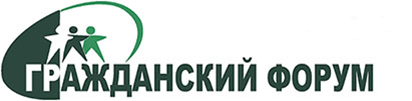 Окружного Дискуссионного Клуба Старшеклассников«Путь к успеху»Программа  Цель: способствовать формированию навыков конструктивного поведения подростка через участие в общественно-полезной и личностно значимой деятельности;Задачисоздать условия для неформального общения старшеклассников, помочь им адаптироваться в условиях современной жизни; реализовать свои потребности в самосовершенствовании и     самоутверждении;способствовать формированию  важнейших для развития личности творческих,  организаторских,  ораторских и  лидерских  навыков, умения работать в команде;способствовать сплочению старшеклассников округавнедрить эффективные модели социализации детей;Место проведения:  МКОУ "Волчихинская СШ №1"            Дата проведения:  29 октября 2016года в 09.30 ч09.30 ч – Регистрация участников. 10.00ч – Торжественное открытие Школы Актива. Приветствие команд.10.30 – 11.00 – Командообразование.11.00. – 12.00 – Вертушка тренингов  «Клуб уличных танцев», «Как сделать классное фото», «Техника DIY», «Хочу играть на гитаре»12.00 - 12.30 ч –– обед12.30 – 14.00 ч – Верёвочный курс «Путь к успеху» с участием ВПК «Гвардия»14.00 ч – 14.30 ч. – Закрытие Школы Актива. Подведение итогов. Награждение. Рефлексия. Флешмоб. Домашнее задание участникам:Подготовить команду активных школьников (7-11 класс) Приветствие команды в свободной форме.  Единый командный символ (галстук, футболка, значок и т.п )Форма одежды свободная, при себе иметь спортивную тёплую одежду для верёвочного курса ( станции, подготовленные ВПК «Гвардия» на улице) 100 рублей – оргвзнос (обед, наградной материал, сладкие призы). Для участия необходимо подать заявку до 26 октября на электронную почту ir.potapenko@yandex.ru      (форма заявки в приложении)Руководитель Окружного  Дискуссионного Клуба Старшеклассников:МКОУ «Волчихинская средняя школа №1» Потапенко Ирина ЛеонидовнаПо всем вопросам обращаться: Контактный телефон: 89628055690, 8(38565) 23 – 2 - 70